Rotary Leadership Institute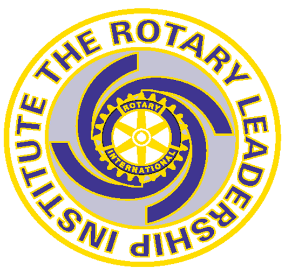 New Zealand and Pacific Islands DivisionGraduate Programme Outline